Archaebacterial cell wall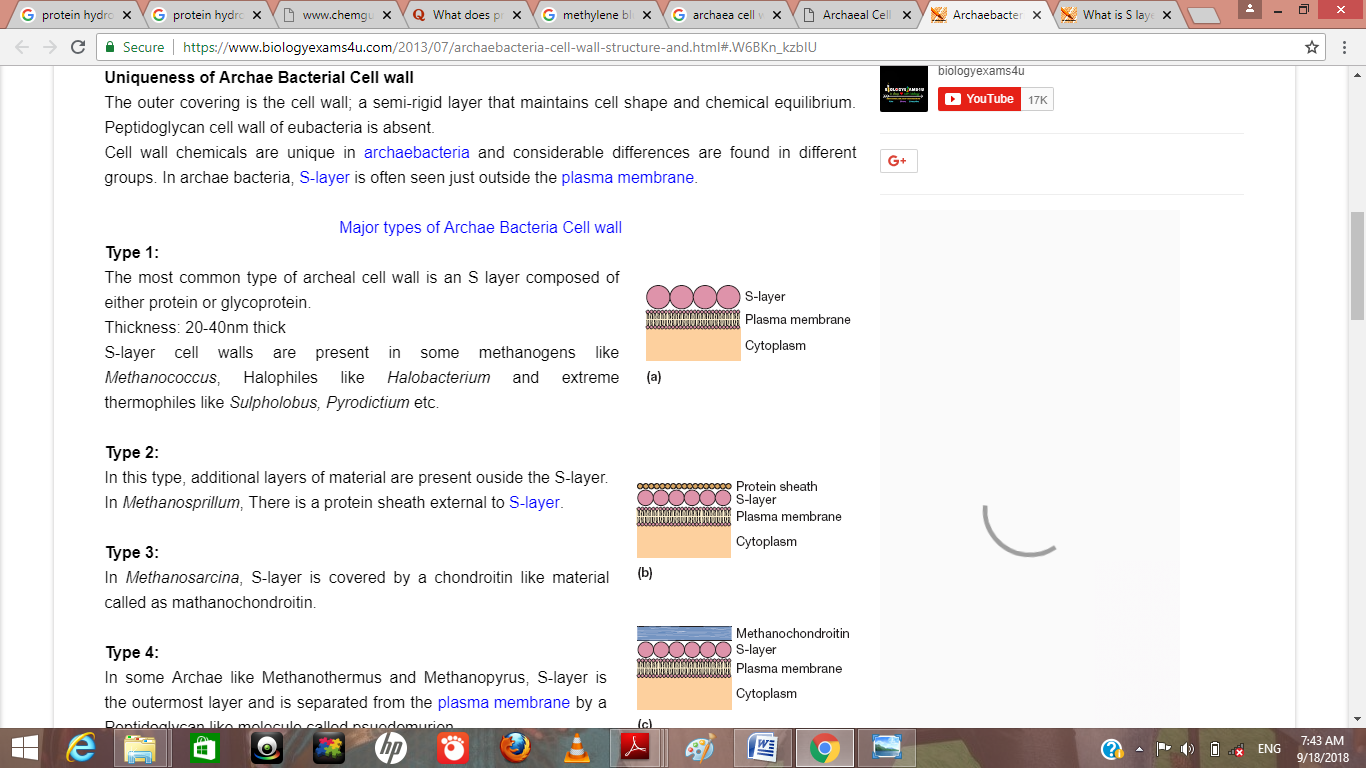 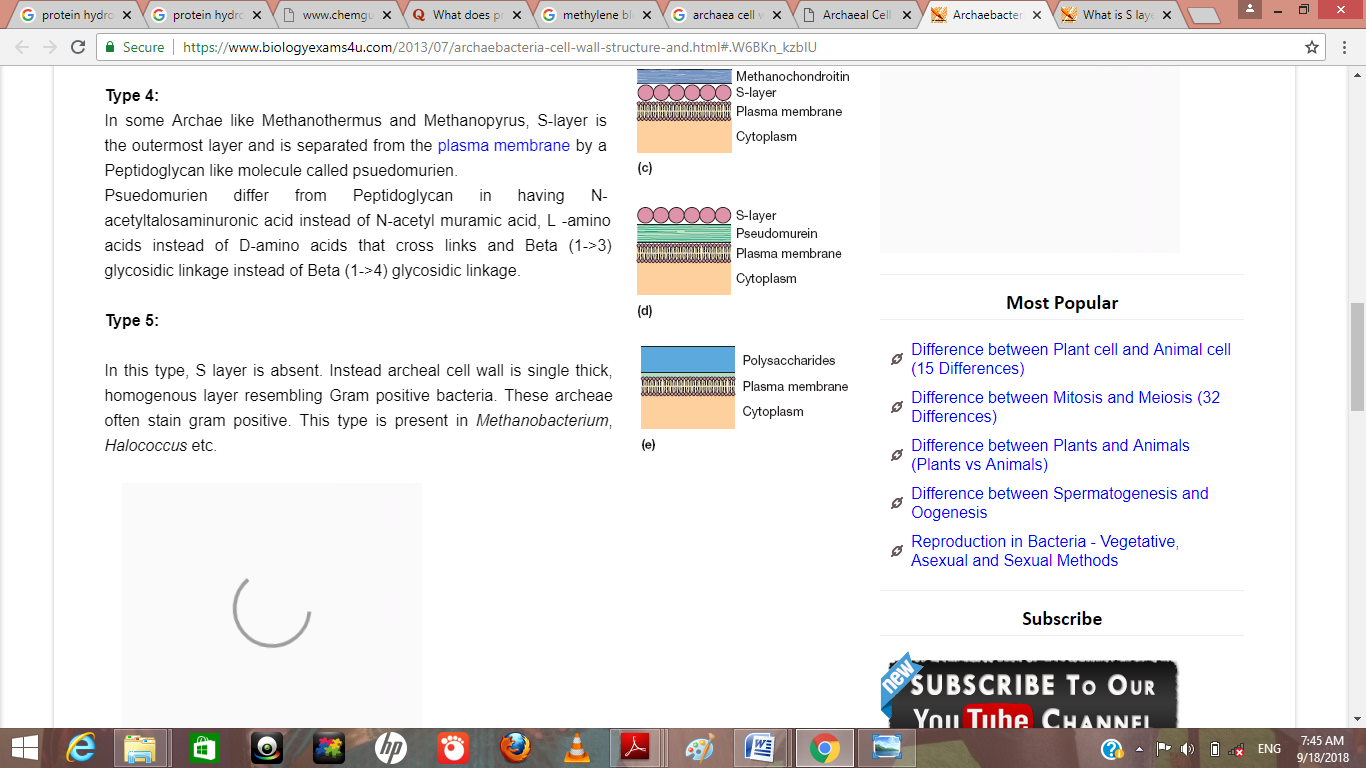 